Notes: CombustionCombustionA reaction that __________________ a large amount of _______________ in the form of ____________. All combustion reactions are ______________________________2C8H18 + 25 O2 → 16CO2 + 19H2O + energyOxidationA chemical change involving ______________.Combustion is a form of ______________________!How to recognize oxidation/combustion reactionsLook for the ____________________________________________________________Other Oxidation/Combustion examples:__________________________________________________________________________________________Combustion reactionsFor combustion to occur, three requirements must occur:There exists an ______________________________ something to cause the fuel to burn – oxygen is the most commonThere exists _______________ what’s burningThe ______________________________is surpassed minimum temperature for fuel to ignite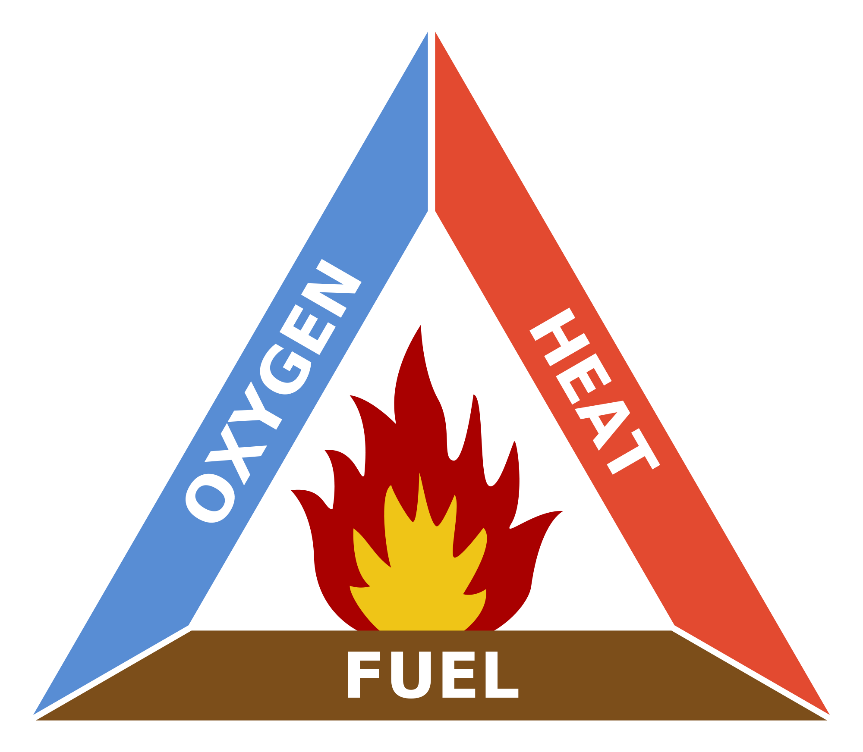 Categories of combustion reactionsThree categories_____________________________________: Occurs _______________ once ignition temperature is reached. _____________________________________: occurs _______________ since ignition temperature is reached _______________________________________________. Often unpredictable._____________________________________: occurs over ________________________ _____________________; energy released is _______________.Cellular RespirationForm of _________________________, and therefore a type of ________________________________________________________trapped in _______________ is released and used for bodily functionsPhotosynthesis_______________of ______________________________, therefore is an ______________________________Solar energy is ___________________________________into chemical bonds, forming _______________ (in _______________)Difference between cellular respiration and photosynthesisCellular respiration is the _______________ of photosynthesisCellular respiration _______________ glucose, and ______________________________Photosynthesis _______________ glucose, and ______________________________Past Exam QuestionA fire is extinguished by removing at least one of the three conditions required for combustion to occur. These conditions are indicated in the fire triangle below. Table I -Functions of a CO2 ExtinguisherState the part of the fire triangle each descriptor is referring toFunction1The main function of the carbon dioxide (CO2) is to smother the fire by reducing the amount of oxygen gas (O2) that feeds it2In the very early stages of a fire, the CO2 has a cooling effect, since it comes out of the extinguisher at a temperature of -78°C.3The gas comes out of the extinguisher as a powerful spray that puts out small paper fires by scattering the pieces of material involved.